Vidya Vikas Mandal’sGOVIND RAMNATH KARE COLLEGE OF LAW MARGAO GOA LL.B. DEGREE ENTRANCE EXAMINATION BOOKLET 2015-16Name of the Candidate: ________________________________________(IN BLOCK LETTERS)Name of the qualifying examination : ________________________________Marks of the qualifying examination (Total) __________________________Percentage : ______________________Signature of the Student                                                                      Signature of the Invigilator FOR OFFICE USE ONLY Marks at the Entrance Examination General English (15) …………………………………………...                                                  General Knowledge & Current Affairs (10) …………….Computer Knowledge (10)……………………………………Basic Constitutional Knowledge (20)…………………….Mathematical Ability  and Reasoning (15) ………………………..Legal Aptitude Reasoning (10)…………………………….Comprehension (10) ………………Essay (10)…………………………………………………Total Marks at the Entrance Examination  _____________  Rank _________                                                                                              Signature of the Principal LL.B. DEGREE ENTRANCE EXAMINATION 2015-16G.R.KARE COLLEGE OF LAW MARGAO-GOANAME OF THE CANDIDATE :________________________________________________________________NAME OF THE QUALIFYING EXAMINATION :_______________________________________________TOTAL AGGREGATE MARKS:________________________________________________________________AGGREGATE % OF MARKS AT QUALIFYING EXAMINATION:_____________________________INSTRUCTIONTICK AT THE MOST APPROPRIATE ANSWER BY BALL PEN.                  SIGNATURE  OF THEONLY ONE ANSWER CAN BE TICKED.			 INVIGILATORGENERAL ENGLISH  				              (15 Marks)Substitute a single word for the crime of Marrying while still married to another person	A. Polygamy 	B. Posthumous 	C. Bigamy 	D. MonogamyArrange the following words in the sequence as you find them in dictionary according to the alphabetical order and then choose the third word of the sequence.	A. Invent	 B. Invitation  	C. Irritate 	D. IgniteSubstitute a single word for the examination of a dead body	A. Panchnama  	B. Postmortem 	C. Inspection 	D. MonotheismArrange the following in the meaningful order	1. Punishment 	2. Arrest 	3. Crime 	4. Judgement	A. 3241	 B. 2134 	C. 3124 	D. 4312To be critical, thinking must be	A. Practical 	B. Socially relevant	C. Individually Satisfying   D. AnalyticalThe idiomatic expression: To read between the lines mean	A. To use with a new life    		B. To be extremely Cheerful 	C. To understand the hidden meaning of the writer 	D. Weak point of a person.Use proper conjunction: She is not only beautiful  ___________  also intelligent.	A. and 	B. than 	C. but 	D. asUse proper conjunction: I took an oath ___ I would never speak a falsehood.	A. as 	B. that 	C. and 	D. thoughUse a suitable ‘Modal’ Auxiliary. Safety helmets _____ be worn by two wheeler riders.	A. and 	B. are 	C. must 	D. asThe Chairman has given his ______to our Proposal.	A. Assent 	B. Ascent 	C. Accent 	D. AbsentHe who has gone out of India is an _______.	A. Immigrant 	B. Emigrant 	C. Alien 	D. IllegitimateChoose the correct one:	A. Dependance 	B. Dependence 	C. Depandance 	D. DepandenceEmbarrassed is to humiliated as frightened is to ____________ 	A. terrified  	B. agitated 	C. courageous  	D. reckless apples  fruit  supermarket,  novel  book  _______	A. bookstore 	B. magazine 	C. vegetable 	D. shoppingChoose the word which is the synonym of the word AbetA. Prevent 	B. Aid 	C. Pacify 	D. Risk.GENERAL KNOWLEDGE /  CURRENT AFFAIRS       	                (10 Marks)World Earth Day is observed on which of the following days? 	A.  April 20      	B.  April 21    	C.  April 22     	D.  April 23  Who is the first   Indian Woman to become World No. 1 in   Women’s  badminton?	A. Jwala Gutta   	B. Saina Nehwal  	C. Sania Mirza  	D. None of the aboveWho is the director of Hindi  film PK?	A. Aamir Khan   		B. Raj kumar Hirani   		C. Vidhu Vinod Chopra 		D. Kiran RaoIn which discipline did Kailash Satyarthi win the Nobel Prize?	A. Economics 	B. Science 	C. Peace 	D. LiteratureFilm and Television Institute of India is located at _______________	A. Pune      	B. Rajkot     	C. Pimpri     	D. GoaWho is the Governor of Goa?	A. Mridula Sinha   		B. Margaret Alva   		C. Bharatveer. Wanchoo   	D. None of the above New Zealand won ICC World Cup Cricket 2015. 	A. True   		B. False.WWF stands for_____________	A. World Wildlife Fund      	B. World Wide Fund for Nature      	C.  World Wrestling Federation        	D. World Wild forceWho are the founders of the e-commerce site, Flipkart?Sachin Bansal and Binny Bansal    	Rohit Bansal and Kunal BahlMukesh Bansal, Ashutosh Lawania and Vineet Saxena  None of the above.What is the name of Priyanka Chopra’s music album?	A. Citylight    		B. come to my city     		C. in my city    		D. city girlBASIC  COMPUTER  KNOWLEDGE				(10 Marks )Computers use the ____________ language to process data. 	A. Relational   	B. Megabyte   	C. Binary   	D. Processing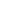 ___________ controls the way in which the computer system functions and provides a means by which users can interact with the computer.	A. The operating system 	B. The motherboard 	C. The platform 		D. Application softwareThe difference between people with access to computers and the Internet and those without this access is known as ________________.	A.digital divide 	B. Internet divide 	C. Web divide 	D. Cyber DevideThe set of instructions that tells the computer what to do is _____________.	A. Softcopy 	B. Software 	C. Hardware 	D. Hardcopy Which of the following stores more data?	A. DVD 	B. CD ROM 	C. Floppy Disk 	D. CD RW  _________is the heart of the computer and this is where all the computing is done. 	A. Keyboard  		B. Monitor 					C. Central Processing Unit 	D. PrinterThe ability to recover and read deleted or damaged files from a computer of criminals is an example of a law enforcement specialty called _____________________.	A. Simulation 		B. Animation 		C. Robotics 		D. Computer forensicsWhat is e-commerce?Buying and selling products and services not found in storesBuying and selling computer productsBuying and selling international goodsBuying and selling products and services over the internetThe term 'Pentium' is related to___________.	A. DVD  	B. Hard Disk 	C. Mouse 	D. Microprocessor What does HTTP stands for?Hypertext  Technology protocol Hypertext Transfer ProtocolHypertext Transfer PlotHypertext Technology PlotterBASIC CONSTITUTIONAL KNOWLEDGE				(20 Marks)Which are three organs of the state?Legislature, Executive, Judiciary	Parliament, Government, CourtsState Legislature, Administration, MunicipalitiesNone of the aboveThe 42nd Amendment Act 1976 added these words to the Preamble of the Constitution of India _________.Socialist and democraticSecular and socialistJustice for allDemocratic republicRight to property is not a fundamental right.All TrueAll FalseTrue in most cases but actually falseFalse in most cases26th January is celebrated as Republic Day because __________First Government of independent India was electedBritishers actually left India that dayConstitution of India came into forceRabindranath Tagore released his song Vande MataramA joint session in the Parliament means : ___________Where the Prime Minister and Lok Sabha sit jointly presided over by the President.Where Lok Sabha and Rajya Sabha sit jointly presided over by the Prime Minister.Where the Lok Sabha and Rajya Sabha sit jointly presided over by the President.None of the above.Which Schedule of the Constitution deals with Official Languages?Schedule VIISchedule VIIISchedule IX Schedule XSection 66A of the Information Technology Act was stuck down because it violated this fundamental right enshrined in our Constitution.Freedom of movementFreedom of religionFreedom of speech and expressionFreedom of pressChairman of the Constituent Assembly was __________Mahatma GandhiJawaharlal NehruVallabhbhai  PatelB. R. AmbedkarWhich of the following is not a fundamental right?Right against exploitationRight to religionRight to constitutional remediesRight to voteArticle 19(1)(a) of the Constitution of India guarantees to all citizens ______________Freedom of religionFreedom of AssemblyFreedom of Speech and ExpressionFreedom of MovementWrit of _______ means “under what authority”.Habeas Corpus Quo WarrantoMandamusProhibitionRight to education is guaranteed under which article?21A321925Emergency on account of war and external aggression is calledNational emergencyState emergencyPolitical emergencyGovernment emergencyThe Supreme Court of India has _________ number of judges.25314150Preamble to the Constitution of India starts with the following words:I solemnly swear thatI, the citizen of IndiaWe, the people of IndiaWe, the people of this democratic nationLok Sabha has maximum _________ members.450500552575Right to life and liberty includes right to clean air and waterFalse, it’s a separate rightTrue, it is included in the same rightPartially trueNone of the aboveThe Attorney General of India is appointed by ____________The PresidentThe Prime MinisterThe Chief Justice of IndiaLeader of OppositionIn the Parliament, the Upper House is known as _______Lok SabhaHouse of the PeopleRajya SabhaHouse CouncilIn the union Government, the Council of Ministers is collectively responsible House of the PeopleParliamentPrime Ministerd. PresidentMATHEMATICAL ABILITY & LOGICAL REASONING	            (15 Marks)How many even numbers are there in the following series of numbers, each of which is preceded by an odd number, but not followed by an even number?	53489716532787354, 6, 2, 8 	B. 6, 2, 8 	C. Only 6 	D. 4, 2, 8Anil ranked ninth front h top and thirty eight from the bottom in a class. How many   students are there in the class?	A. 44 	B. 45 	C. 46	D. 47If every second Saturdays and all Sundays are holidays in a 30 days month beginning on Saturday, then how many working days are there in that month?22 	B. 23 	C. 24 	D. 25The Priest told the Devotee, “The Temple bell is rung at regular intervals of 45 minutes. The last bell was rung five minutes ago. The next bell is due to be rung at 7:45 a.m.”  At what time did the Priest give information to the devotee?7:40 a.m 	B. 7:05 a.m 	C. 6:55 a.m 	D. None of theseIf the day, two days after tomorrow be Thursday, what day would have been two days?	A. Friday 	B. Tuesday 	C. Monday 	D. SaturdayOut of four numbers, the average of the first three numbers is thrice the fourth number. If the average of the four numbers is 5, the fourth number is___	A. 4.5 	B. 5 	C. 2 	D. 4Find out the wrong number in the sequence.	127, 130, 135, 142, 153, 165	A. 130 	B. 142 	C. 153 	D. 165What will be the next letter in the following series?	DCXW, FGVU, HGTS, ______	A. AKPO 	B. JBYZ 	C. JIRQ 	D. APKO‘A’ is the father of ‘C’ and ‘D’ is the son of ‘B’. ‘E’ is the brother of  ‘A’. If ‘C’ is the sister of ‘D’. How is ‘B’ related to ‘E’?	A. Daughter 	B. Husband 	C. Sister-in-Law      	D. Brother-in-law 20 % of 2 is equal to ____________ .
	A. 20   	B. 4  	C. 0.4  	D. 0.04Twelve men take 6 hours to finish a piece of work. After the 12 men have worked for 1 hour, the contractor decides to call in 8 more men. How many more hours would 20 men take to complete the remaining work?A. 2                         	B.  3 	C.  4  	D.  5In a recipe, you have to add one cup of sugar for every four cups of flour. What is the ratio of sugar to flour?	A. 4:1  	B. 2:4 	C.  1:2 	D.  1:4Peace: Chaos:: Creation:____Manufacture 	B. Destruction 	C. Build      	D. ConstructionWhich word DOES NOT belong with the others?	 A. Mayor	 B. Lawyer 	C. Governor 	D. SenatorFind the word that names a necessary part of the word domicile. 	A. tenant  	B. dwelling 	C. kitchen  	D. houseLEGAL APTITUDE AND REASONING				(10 Marks)Given below is a statement of legal principle followed by a factual situation. Apply the Principle to the facts given below and select the most appropriate answer.              PROBLEM APrinciple: 	Causing damage to another person is not actionable in law unless an injury is caused to the person.Explanation: Injury, in law, means violation of a legal right. Damage means the Facts: 	Alka sent a telegram to Bhim for delivery of 100 bags of basmati rice. David was also in the business of growing and selling basmati rice. The telegram was sent through M Telegram Company (MTC). MTC wrongly delivered the telegram to David instead of Bhim to whom it was addressed. David believed that the telegram was meant for him and sent 100 bags of basmati rice to Alka, which he refused to accept. David sued Alka for causing him loss of 100 bags of basmati rice. Decide.Alka is liable because David has taken a lot of effort to deliver the basmati Alka is not liable because she has no legal obligation to accept delivery of rice from David and she wanted delivery from Bhim. Hence, no injury Alka is liable because it is because of his telegram that David delivered rice to him, though, Alka may further recover from TTC.Alka is not liable because his act of sending the telegram has caused no injury PROBLEM BPrinciple: 	In case the plaintiff voluntarily agrees to suffer some harm, he is not allowed to complain about it. His consent to suffer the harm voluntarily serves as a good defence against him.Explanation: Whenever a person has to give his consent to any activity, the consent must be free and must not be a result of force or fraud. Facts: 	Isha went to see a cricket match between India and Pakistan. In the match, Dhoni hit a huge six. Isha was sitting in a special cabin made for important guests. The ball flew high and entered the cabin and hit Isha on his head and she suffered a huge contusion. Isha sued Dhoni for causing hurt and demanded Rs. 10 Lakh as compensation. Decide.Isha can succeed as Dhoni should have known that if he hits a risky shot the ball may hit somebody in the spectators.Isha can succeed as Dhoni by hitting the ball hard and high caused the ball to land on Isha’s head and violated his legal rights.Isha will fail because Dhoni is a famous cricketer and everybody expected him Isha will fail because before going to see the match, she assumed the risk that the ball may hit her.PROBLEM CPrinciple: 	A person can be made liable for only those consequences of his act that are reasonably foreseeable. Explanation: If the act and the consequence are so connected that they are not too remote but are proximate, the defendant will be liable for the consequences. It is not necessary that the event, which is immediately connected with the consequence, is proximate and that further from it is too remote. Facts: 	John wanted a fairer complexion so he decided to purchase the new fairness cream in the market promoted by super model James. After using the cream for one week John started getting rashes on his skin. After a while these rashes developed into sores and John had to undergo surgery to correct his skin. It turned out that the cream had a certain chemical that was not compatible with John’s skin. John sued James for causing hurt. Decide.James is liable as before taking the advertisement he should have made sure that the cream is okay to use for everyone.James is liable as he must know that he is very popular and whatever he would endorse people will buy therefore, he must endorse safe products only.James is not liable, as he could not have foreseen that the cream will cause an infection to John. James is not liable as it is the cream that caused the damage to John and not any act attributable to James.PROBLEM DPrinciple: 	Any person who has received any unjust benefit, he/she must return it to Facts: 	Ashok and Bharat were staying in the same hostel room. Bharat’s father had sent a parcel to him on his birthday containing expensive gifts. This parcel was delivered to Ashok as Bharat had gone out for a movie. Ashok can retain the parcel without informing BharatAshok can keep some gifts from the parcel and return the rest to BharatAshok has to return the entire contents of the parcel to BharatAshok can inform Bharat about the parcel and need not return the parcel to BharatPROBLEM EPrinciple: 	An act of God is an operation of natural forces so unexpected that no human foresight or skill could reasonably be expected to anticipate it.Facts: 	The Aks Association was celebrating its 10th Anniversary and arranged for a concert by a leading musical group. The event was organized in one of the best auditoriums and all the tickets were sold out. On the day of the event, an earthquake destroyed many buildings including the auditorium. People who had purchased the ickets asked for refund from the Aks Association as the show could not take place. The Aks must refund the cost of ticketsThe management of the auditorium must refund the cost of the tickets The Aks or anyone else need not refund the cost of tickets as it was Act of GodThe ticket holders can demand the show to be organized at a later point of timeCOMPREHENSION PASSAGE                                           			(10 Marks)Read the Passage and Answer the Questions.One of the main reasons of corruption in elections today is the lure of power which  haunts the politicians so much that they feel no qualms of conscience in adopting any underhand method to come out successful. The Watergate Scandal in the U.S.A. is an eloquent example to testify to the fact how even the top level politicians can stoop to the lowest level in order to maintain themselves in power. Who does not remember how Adolf Hitler rode roughshod overall canons of electoral pro-priety to capture power ? In India also the record of the various political parties is not clean. Corruption thrives in elections because those in the field play on the psychology of the electorate. The voters are swayed by the tall promises of the candidates to whose machinations they fall an easy prey. They are also susceptible to fall an easy prey to the adulations of the politicians due to their illiteracy. Besides, in the representative democracies today and  particularly in big countries the constituencies are quite extensive obviating the  possibility of corrupt practices being discovered. Anti-corruption laws are honored more  in their breach than in their observance. Even the code of conduct to be observed by the parties fighting the elections becomes a dead letter in as much as it is jettisoned out of existence and thrown unscrupulously over board by the unfair politicians whose only aim is to maintain themselves in the saddle. The politicians indulge in corruption in elections now-a-days because :Of lure of powerLure of moneyElections can be won only by corrupt meansCorrupt practices in elections go unnoticed   How does corruption thrive in elections?The people themselves are corruptA sizable part of the society is corruptThere is natural connection between elections and corruptionThe politicians exploit the electorate psychologically Why according to the writer do the voters fall an easy prey to the machinations of the       politicians ?They want to sell their votes because of povertyThey are illiterate and do not understand what designs the politicians have at    the back of their tall promisesThey are coward and submit to the threats of physical violence held out by the cronies of the politiciansThey are totally indifferent to what happens on the political horizonWhy according to the writer, do the corrupt practices indulged in elections go   unnoticed?Because   nobody   is   interested   in discovering corrupt  practicesBecause vested interests shield those who indulge in corrupt  practicesBecause the law enforcing  authorities themselves are in collusion with the politiciansBecause the constituencies are so big that it becomes difficult to discover   the   Corrupt practicesWhich one of the following may be the most appropriate title to the above passage?Corruption in Public LifeCorruption in High PlacesElections and Corruption   Politicians Game of PowerESSAY TOPICS                                                           	 		                            (10 Marks)Answer ANY TWO of the following in approx. 200 words each:Women empowerment in the 21st centurySmartphones – Boon or bane.Drug menace in GoaSex education in schools.Your views on Goa as a permanent venue for IFFI.QNQNQNQN12447702254832649427505285162952(2 Marks Each)73053718315472932557310335674113457751437607615386177163962781740637918416480194265204366214467224568234669